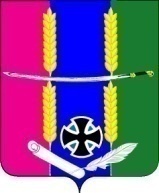 Совет Васюринского сельского поселенияДинского района2 созыв                              РЕШЕНИЕ             18 февраля 2010 г.                                                                                     № 41                                                                                                                                                                                                                                                                                                                                                                                                                                                                                                                                                                                                                                                                                                                                                                                                                                                                                                                                                                                                                                                                                                                                                                                                                                                                                                                ст. ВасюринскаяОб установлении оплаты труда, утверждении положения об оплате труда, об утверждении размеров должностных окладов работников муниципального учреждения «По хозяйственному обслуживанию органов местного самоуправления»        В целях совершенствования системы оплаты труда муниципальных учреждений Васюринского сельского поселения, повышение уровня оплаты труда работников, усиление их материальной заинтересованности в повышении эффективности труда в соответствии с Трудовым кодексом Российской Федерации, на основании статьи 26 Устава Васюринского сельского поселения Динского района, Совет Васюринского сельского поселения Динского района РЕШИЛ:Утвердить Положение об установлении оплаты труда муниципального учреждения «По хозяйственному обслуживанию органов местного самоуправления»  (приложение № 1) .Утвердить минимальные размеры должностных окладов работников муниципального учреждения «По хозяйственному обслуживанию органов местного самоуправления» (приложение № 2) .Контроль за исполнением настоящего решения возложить на комиссию по финансам, бюджету и контролю (Баграухов) и  правовую комиссию  (Митякина).Настоящее решение вступает в силу со дня его подписания и распространяет свои правоотношения, возникшие с 14 января 2010 года 1 января 2010 года.Глава Васюринского сельского поселения                                                                               С.В. Ганич